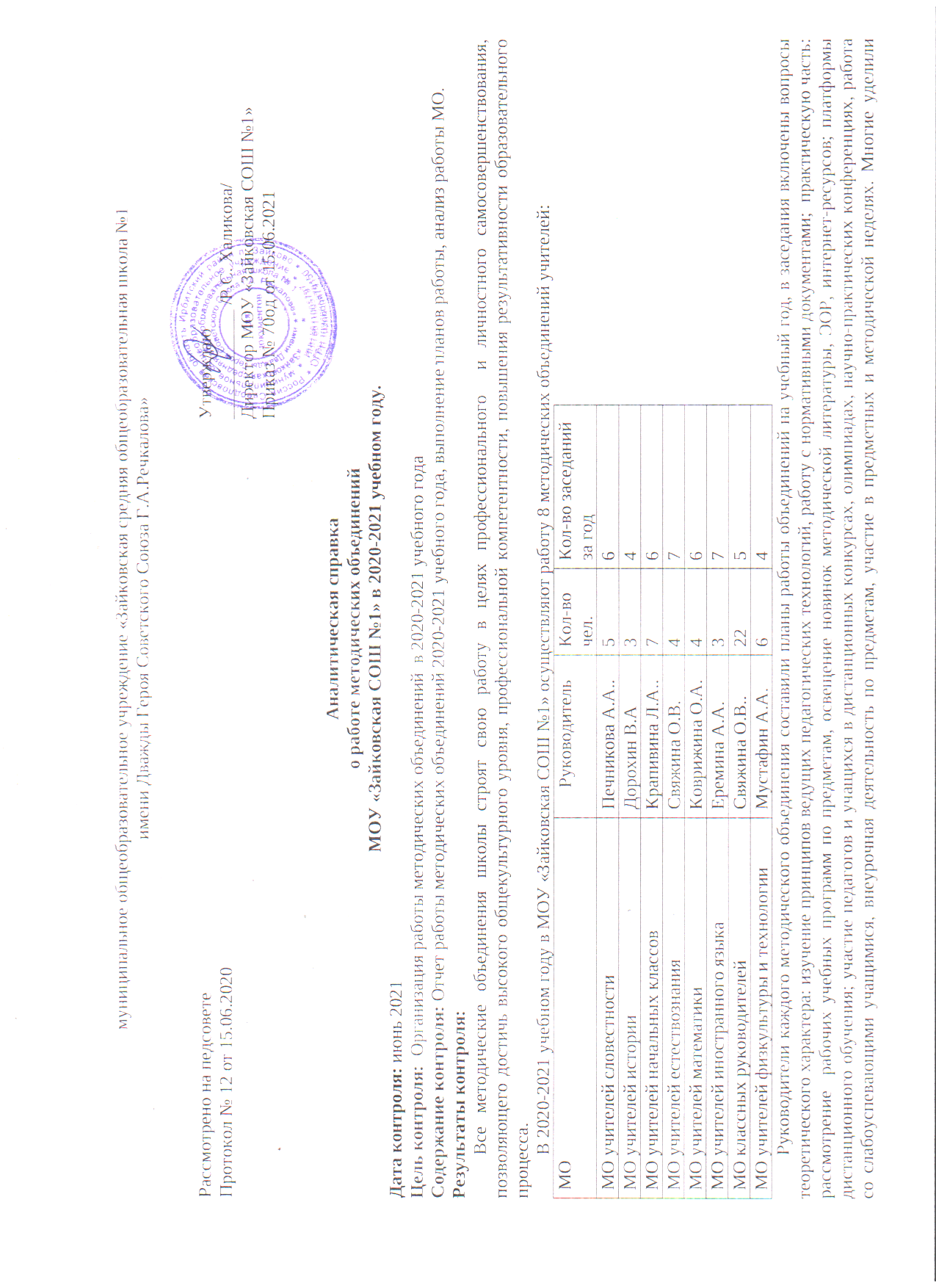 внимание преемственности начального и среднего звена, взаимопосещению уроков. Включили методические объединения и вопросы изучения нормативно-правовой и методической базы ФГОС: внедрение в учебный процесс принципов системно-деятельностного подхода, освоение приемов формирования универсальных учебных действий. За период МО школы проводилась работа как в периоды заседаний так и в межсекционный период. 1. Методические темы, над которыми работали педагоги ШМО в учебном году2. Мероприятия, подготовленные и проведённые ШМО  в учебном году3. Публичная презентация педагогического опыта педагогами ШМО (публичное участие педагогов в педагогических чтениях, форумах, научно-практических конференциях, круглых столах и т.п.)Итого:- общее количество выступлений, сделанных педагогами ШМО – 254. Участие педагогов ШМО в профессиональных конкурсах- общее количество профессиональных конкурсов – 105.Публикации педагогов ШМО Итого: 3 педагога.6. Сведения о победителях (призёрах, лауреатах) олимпиад (очных и заочных) на внешкольных уровнях*7. Результаты проектной деятельности на внешкольных уровняхВыводы и предложения:1. Необходимо взять под контроль выдвижение кандидатов для участия во Всероссийском конкурсе сочинений, заблаговременно распределять темы в августе (как только приходит письмо с открытыми темами в школу из УО) Следует заранее давать ребятам темы сочинений, чтобы они могли  проявить себя. 2. Для усиления благоприятных возможностей внешнего влияния на деятельность ШМО следует:а)    Изучить и внедрить современные ИКТ в учебный процесс, глубоко освоить дистанционные технологии;б).   Выявить дезадаптированность среди будущих пятиклассников на ранних этапах обучения;в).   Наладить взаимопосещение уроков с целью обмена опытом;г).   Строго соблюдать единый орфографический режим в школе и пропагандировать его среди всех педагогов школьного сообщества;д).  Продолжить работу по организации подготовки школьников к УС в среднем звене обучения, ИС в старшей школе, уделить внимание оптимизации УВП в целом, реализуя ФГОС.3. Необходимо уделить больше внимание на работу с одаренными детьми, активизировать их участие в различных конкурсах и добиваться успешного участия во ВсОШ. Особое внимание надо обратить на творческую работу по предмету в рамках ОУ и публикацию опыта работы педагогов в методических изданиях.4. Во время выявлять и ликвидировать  профессиональные дефициты; осваивать  современные способы и приёмы преподавания; своевременно проводить мониторинг качества знаний.5. Улучшать качество преподавания через повышение собственного профессионального уровня; активного привлечения учащихся к участию во внеклассных мероприятиях и в занятиях по внеурочной деятельности.№ФИО педагогаФИО педагогаМетодическая темаМетодическая темаРезультат работы над методической темой (методические разработки, рекомендации или др.)Результат работы над методической темой (методические разработки, рекомендации или др.)Печникова А.А.Печникова А.А.«Воспитание патриота-гражданина посредством литературного слова и метафорического образа».«Воспитание патриота-гражданина посредством литературного слова и метафорического образа».Обобщённый опыт представлен на страницах образовательного СМИ «Проект « Инфоурок»Обобщённый опыт представлен на страницах образовательного СМИ «Проект « Инфоурок»Новгородова Л.В.Новгородова Л.В.«Развитие коммуникативной компетентности обучающихся».«Развитие коммуникативной компетентности обучающихся».Свяжина К.А.Свяжина К.А.«Развитие творческих способностей уч-ся на уроках русского языка и литературы в соответствии с ФГОС»«Развитие творческих способностей уч-ся на уроках русского языка и литературы в соответствии с ФГОС»Идёт отбор материала по темеИдёт отбор материала по темеБайрашева М.С.Байрашева М.С.«Современные образовательные технологии на уроках русского языка и литературы. Проектная деятельность».«Современные образовательные технологии на уроках русского языка и литературы. Проектная деятельность».Хомутова Н.Е.Хомутова Н.Е.«Технология активных методов обучения на уроках русского языка и литературы в условиях реализации ФГОС».«Технология активных методов обучения на уроках русского языка и литературы в условиях реализации ФГОС».Хомутова Т.А.Хомутова Т.А.Системный подход в гражданско - патриотическом воспитании младших школьниковСистемный подход в гражданско - патриотическом воспитании младших школьниковпрограммапрограммаАксенова Т.ААксенова Т.АСмысловое чтение - одно из средств повышения качества образованияСмысловое чтение - одно из средств повышения качества образованияКовалевич Л.А.Ковалевич Л.А.Контроль и оценка образовательных результатов учащихся начальной школы в соответствии с ФГОС НОО.Контроль и оценка образовательных результатов учащихся начальной школы в соответствии с ФГОС НОО.Крапивина Л.А.Крапивина Л.А.Формирование орфографической зоркости на уроках русского языка путем использования современных информационных технологийФормирование орфографической зоркости на уроках русского языка путем использования современных информационных технологийМурзина А.В.Мурзина А.В.Развитие речи младших школьников на уроках и внеклассных занятияхРазвитие речи младших школьников на уроках и внеклассных занятияхВяткина Я.А.Вяткина Я.А.Взаимодействия игровой и учебно-познавательной деятельности младших школьников в условиях реализации ФГОС НООВзаимодействия игровой и учебно-познавательной деятельности младших школьников в условиях реализации ФГОС НООТолкачева Н.В.Толкачева Н.В.Эффективное и оптимальное использование интернет-технологий в образовательном классе на уровне начальной школы.Эффективное и оптимальное использование интернет-технологий в образовательном классе на уровне начальной школы.Кручинина И.В.Кручинина И.В.Формирование познавательных логических УУД обучающихсяФормирование познавательных логических УУД обучающихсяЕремина ААЕремина ААРабота с одаренными детьмиРабота с одаренными детьмиПрограмма, конкурсПрограмма, конкурсЕремина ААЕремина ААНаставничествоНаставничествоПрограмма, конкурсПрограмма, конкурсИпатова ЕНИпатова ЕНИгровые  и интерактивные технологии в образовательной деятельности на начальном уровне иноязычного образования.Игровые  и интерактивные технологии в образовательной деятельности на начальном уровне иноязычного образования.Представлен опыт работы на заседании РМОПредставлен опыт работы на заседании РМОДылдина ТАДылдина ТА«Формирование социокультурной компетенции обучающихся посредством использования ИКТ в образовательном процессе» «Формирование социокультурной компетенции обучающихся посредством использования ИКТ в образовательном процессе» Казанцева И.М.Казанцева И.М.Повышение качества образования по географииПовышение качества образования по географииКорректировка КИМов, участие в конкурсеКорректировка КИМов, участие в конкурсеСвяжина О.В.Свяжина О.В.Современный урок химии в рамках реализации ФГОС ООО и ФГОС СООСовременный урок химии в рамках реализации ФГОС ООО и ФГОС СООКорректировка КИМов, использование приемов ЕНГ на урокахКорректировка КИМов, использование приемов ЕНГ на урокахСтарцева Е.Г.Старцева Е.Г.Формирование познавательных УУД на уроках биологииФормирование познавательных УУД на уроках биологииСоздание банка заданийСоздание банка заданийПономарева Д.М.Пономарева Д.М.Использование приемов Сингапурской методики на уроках физикиИспользование приемов Сингапурской методики на уроках физикиСоздание банка заданий, корректировка КИМов.Создание банка заданий, корректировка КИМов.Коврижина О.А.Коврижина О.А.Формирование математической грамотности при обучении математике.Формирование математической грамотности при обучении математике.Выступление на РМОВыступление на РМОЛавелина М.С.Лавелина М.С.Система подготовки учащихся к ОГЭ.Система подготовки учащихся к ОГЭ.Малофеева Е.В.Малофеева Е.В.Применение активных форм обучения на уроках математики.Применение активных форм обучения на уроках математики.Пономарёв Е.А.Пономарёв Е.А.Система подготовки учащихся к ЕГЭ.Система подготовки учащихся к ЕГЭ.№Название мероприятияСрок проведенияФИО педагогов – организаторов мероприятияКол-во участников*Результат1Всемирный День грамотности8.09.20г.Учителя-словесники5-11 класс(245 человек)Все учителя-словесники на уроках провели 5-ки о пользе языка и  грамотной речи, в подготовке задействовали активных ребят2Всероссийский День чтения  Открытый микрофон «Читаем книги о войне»                                                                 9.10.20г.Печникова А.А.44 учащихся, 6 родителей и 17 педагоговДети с удовольствием читали отрывки из книг у открытого микрофона. Флеш-моб «Одна судьба-одна победа!» завершил акцию. Все ребята получили сертификаты участников.3Театральная постановка«Земляк. Воин. Гражданин. Поэт» (Д. А. Амбаров)»Февраль 2021 г.Хомутова Н.Е., Байрашева М.С.12 участников с   5 по 9 классМероприятие готовилось с апреля 2020 года и состоялось в феврале 2021 года- 2 место в районе.4Литературная гостиная «Земляк. Воин. Гражданин. Поэт» (Поэзия Д. А. Амбарова)1.03.21г.Хомутова Н.Е. (Помощники в оформлении: Свяжина К.А., Печникова А.А., Байрашева М.С.)15 чтецов с 1 по 11 класс; 13 зрителей, 7 педагогов (члены жюри: библиотекарь, педагог-организатор, учитель литературы)Все дети получили сертификаты участников, победители и призёры-грамоты.5День самоуправленияоктябрьДылдина ТА, Еремина АА, Ипатова ЕН3Провели уроки6Праздник алфавитадекабрьЕремина АА20 человек во 2 классеПолучили сертификаты знатоков англ. алфавита7Турнир естествоиспытателейапрельКазанцева И.М.Свяжина О.В.65 человекмуниципальныйКоманда 2 место8Предметная неделя:турнирфевральКазанцева И.М., Свяжина О.В.,Старцева Е.Г., Пономарева Д.М.30 человекучастие9Внеклассные часыфевральКазанцева И.М., Свяжина О.В.,Старцева Е.Г., Пономарева Д.М.5 а, 5к, 6а, 6кучастие10Космическое доминоапрельПономарева Д.М.9-11участие11Посещение уроковноябрь, апрельКазанцева И.М., Свяжина О.В.Пономарева Д.М.участие12Школа юного экологасентябрь, декабрь, март,майСтарцева Е.Г.62 ученика лучшие на муниц. уровне13.Школа успеха22.03.21. – 23.03.21.Коврижина О.АЛавелина М.С.Малофеева Е.В.Пономарёв Е.А.25 учащихсяПодготовка к ОГЭ и ЕГЭ ( решение заданий базового и повышенного уровней)14Неделя математики( внеклассные мероприятия проводились в рамках месячника военно – патриотического воспитания)февраль 2021Коврижина О.АЛавелина М.С.Малофеева Е.В.Пономарёв Е.А.5К, 6А,6К,7А,7К(внеклассные мероприятия)8 – 11 классы(15 учащихся)Решение задач военной тематикиИгра «Математическое домино»15Школа успеха 7.06.21. – 11.06.21.Коврижина О.АЛавелина М.С.Малофеева Е.В.Пономарёв Е.А.21учащийся Подготовка к ВСОШ16Школа успеха11.06.21. – 15.06.21.Коврижина О.АЛавелина М.С.Малофеева Е.В.Пономарёв Е.А.7учащихсяПодготовка к пересдаче ОГЭ по математике№Название мероприятияДата проведенияУровеньФИО педагогаФорма участия (доклад, выступление или др.)РМО «Организация  дистанционного обучения в ОО»10.09.2020 г.РайонныйПечникова А.А.Выступление на РМО по ВКС «Апробация цифровых площадок. Из опыта работы».                                                    Рождественские  чтения   «Александр Невский: Запад и Восток, историческая память народа»       23.10.2020г.                            РайонныйПечникова А.А.Выступление по теме: «Не в силе Бог, а в правде» Цикл заседаний литературного кружка «Серебряное пёрышко»  о наследии Александра Невского. Саквояж педагогический идей, в рамках методического фестиваля «Золотые россыпи»23.03районныйКрапивина Л.А.Выступление «Лэпбук «Экологический символ 2021 года- кобчик»РМО учителей начальных классов Ирбитского МОноябрьМО Аксенова Т.АВыступление «Опыт работы дистанционного обучения»Совещание заместителей директоров по учебной частидекабрьМО Аскенова Т.АВыступление «Логопедические занятие как средство повышения качество образованияСовещание заместителей директоров по учебной частидекабрьрайонныйКрапивина Л.А.Выступление» Адаптированная основная общеобразовательная программа НОО обучающихся с тяжелым нарушением речи. Вариант 5.2Совещание заместителей директоров по учебной частидекабрьмуниципальныйТолкачева Н,В.Выступление по теме: «Обеспечение планируемых результатов обучения детей с ограниченными возможностями здоровья на основе применения разнообразных 
образовательных технологий»РМО учителей начальных классов25.03.2021муниципальныйТолкачева Н,В.Выступление по теме: «Построение уроков и индивидуальных образовательных маршрутов обучающихся в условиях инклюзивного образования»РМО «Реализация ФГОС СОО»сентябрьмуниципальныйЕремина ААСообщениеРМО «Функциональная грамотность»29 октябрямуниципальныйЕремина ААСообщениеРМО «Использование ЭОР на уроках англ. языка»29 октябрямуниципальныйИпатова ЕНСообщение – презентация опытаРМО «Организация и проведение школьного этапа ВсОШ»февральмуниципальныйЕремина ААСообщение - презентация опытаКонкурс «Программа наставничества»Май муниципальныйИпатова ЕН, Еремина ААРМО учителей биологиифевральмуниципальныйСтарцева Е.Г.Презентация урокаПедсовет22.04.2021школьныйСтарцева Е.Г.Анализ воспит системы классаРМО учителей географиисентябрь, ноябрь, мартмуниципальныйКазанцева И.М.ИМД, Семинары-практикумыРМО учителей химииОктябрь, мартмуниципальныйСвяжина О.В.Семинар-практикум, ИМДРМО учителей физикимартмуниципальныйПономарева Д.М.Из опыта работы с детьми с ОВЗРМО учителей математики11.09.21.районныйПономарев Е.А.Сообщение по теме:РМО учителей математики29.10.20.районныйКоврижина О.А.Сообщение по теме: «Математическая грамотность»РМО учителей математики 20.11.21.районныйЛавелина М.С.Сообщение по теме: «Проектная деятельность по предмету»(из опыта работы)РМО учителей математики24.03.21.районныйЛавелина М.С.Сообщение по теме: «Организация учебной деятельности с детьми ОВЗ»РМО учителей математики24.03.21.районныйМалофеева Е.В.Сообщение по теме : «Организация учебной деятельности с детьми УО»РМО учителей информатики04.03.21районныйЛавелина М.С.Сообщение по теме: «Образовательная платформа Я – класс на дистанционном обучении»( из опыта работы)Информационно методический день 22.10.20районныйКазанцева И.М.Из опыта работы учителя географии: использование дистанционных технологий на уроках№Название конкурсаУровеньДата проведенияФорма участия (очная / заочная)Результат (участие, призовое место, награда и т.п.)1«Экологический сентябрь»Районный30.09.20 г.заочная3 участника (1 победитель, 1 призер)3 «ЭКО-образование будущего» Конкурс на лучшую учебно-методическую продукциюРайонный31.01.21г. заочная3 участника ( 1 победитель, 1 призер)4Областной конкурс «Учитель сельской школы»областноймарточная1 участник (1 место)5Конкурс методических разработок по патриотическому воспитаниюмуниципальныйоктябрьзаочный2 участника (2 победителя)6Муниципальный этап областного конкурса методических разработок по воспитанию подрастающего поколениямуниципальныйноябрьзаочный3 участника (1 победитель, 1 призер)7«Развиваем таланты» региональныйНоябрь 2020заочная3 участника (1 призовое место)место8«Саквояж идей»  муниципальный марточная4 участника (2 призовых места) место9«К вершинам мастерства» муниципальный2020-2021очная 2 участника (нет результатов)10За Нравственный подвиг учителяобластнойМарт 2021заочный1 участник (участие)№Автор. Название тезисов / статьиВыходные данные издания, страницы, на которых опубликована статья (тезисы)Год изданияУровень1Печникова А.А. Статья «Формирование  гражданской позиции школьников и ценности просветительской работы, служащей для пропаганды  духовно- нравственных основ человека».                  Журнал «Вестник просвещения» № 9Всероссийское педагогическое издание, Липецк, «Позитив Л»,2021г. статья стр.156-158     2021 год     Всероссийский2Хомутова Т.А.Сборник. Международная дистанционная педагогическая конференция «Педагогика и образование». Ч.5. Красноярск, с.147Методическая разработка урока окружающий мир «Охрана растений»Август,2020 годаМеждународныйХомутова Т.А.Публикация на сайте Фестиваля педагогических идей «Открытый урок» статьи «Системный подход в духовно-нравственном и гражданско – патриотическом воспитании и образовании младших школьников». Раздел: Патриотическое воспитание.Адрес статьи: открытый урок. рф/статьи/682830/25 июня 2020 годаВсероссийский3ЕреминаАА «Роль наставничества в становлении молодого учителя»https://nsportal.ru/eremina-alfiya2021ЕреминаАА  «Опыт внедрения системы оценки качества образования учителя английского языка МОУ Зайковской СОШ №1 Ереминой А.А.»https://nsportal.ru/eremina-alfiya	20212021ЕреминаАА  «Программа «Наставничество – эффективный путь профессионального становления молодого специалиста»https://nsportal.ru/eremina-alfiya	20212021ЕреминаАА «Школы должны наполниться энергией молодых!»https://nsportal.ru/eremina-alfiya	2021№Предмет**Название олимпиадыУровень, на котором достигнут результат (районный и т.п.)Результат(призовое место, призёр и т.п.)1Русский языкВсероссийская олимпиада школьниковмуниципальный1победитель2ЛитератураВсероссийская олимпиада школьниковмуниципальный1 победитель, 3 призера3АнглийскийВсероссийская олимпиада школьниковмуниципальный1 победитель4биологияВсероссийская олимпиада школьниковмуниципальный1 победитель, 6 призеров5экологияВсероссийская олимпиада школьниковмуниципальный1 победитель6математикаВсероссийская олимпиада школьниковмуниципальный1 победитель7ОБЖ Всероссийская олимпиада школьниковМуниципальныйОбластной1 победитель1 призер№Тема проектаТема проектаНазвание мероприятия (конкурса и т.п.)Название мероприятия (конкурса и т.п.)Уровень мероприятия**Уровень мероприятия**Результат***Результат*** Литературный проект «Край любимый, я о тебе пою» Литературный проект «Край любимый, я о тебе пою»Литературный конкурс детского творчества «Вдохновение»Литературный конкурс детского творчества «Вдохновение»РайонныйРайонный1 место1 местоЛитературный проект «Богатство наше - это люди»Литературный проект «Богатство наше - это люди»Литературный конкурс детского творчества «Вдохновение»Литературный конкурс детского творчества «Вдохновение»РайонныйРайонный1 место1 местоЛитературный проект «Край любимый, я о тебе пою»Литературный проект «Край любимый, я о тебе пою»Литературный конкурс детского творчества «Вдохновение»Литературный конкурс детского творчества «Вдохновение»ОбластнойОбластной1 место1 местоЛитературный проект «Всё начинается с любви»Литературный проект «Всё начинается с любви» «Школьные СМИ»«Туризм малой родины» «Школьные СМИ»«Туризм малой родины»РайонныйРайонный1 место1 место« Почему не все мыло полезно?»« Почему не все мыло полезно?»Первые шаги в наукуПервые шаги в наукурайонныйрайонныйучастникучастник«Как экономить электроэнергию дома»«Как экономить электроэнергию дома»НПКНПКрайонныйрайонныйпризерпризер«Определение антибактериальных свойств разных сортов мыла и щелока»«Определение антибактериальных свойств разных сортов мыла и щелока»НПКНПКрайонныйрайонный3 место3 место«Решение проблемы утилизации бытовых и пищевых отходов нашего поселка Зайково»«Решение проблемы утилизации бытовых и пищевых отходов нашего поселка Зайково»Волонтеры могут всеВолонтеры могут всерайонныйрайонный3 место3 место« Экологический мониторинг окружающей среды»« Экологический мониторинг окружающей среды»«Geen Team – 2021»»«Geen Team – 2021»»районныйрайонный2 место2 место«Выращивание гороха в условиях Ирбитского района»«Выращивание гороха в условиях Ирбитского района»«Первые шаги в науку»«Первые шаги в науку»районрайон3 место3 место« Учителя – фронтовики Зайковской школы №1»« Учителя – фронтовики Зайковской школы №1»НПК«Я- гражданин»НПК«Я- гражданин»районрайон2 место2 место«Животные в космосе»«Животные в космосе»«Юные знатоки Урала»«Юные знатоки Урала»РайонобластьРайонобласть1 местоучастники1 местоучастникиТуризм малой родины -эссеТуризм малой родины -эссеСМИСМИмуниципальныймуниципальныйпобедитель  -1 местопобедитель  -1 местоТуризм малой родины -буклетТуризм малой родины -буклетСМИСМИмуниципальныймуниципальныйпобедитель  -1 местопобедитель  -1 местоТуризм малой родины –видеоролик - экскурсияТуризм малой родины –видеоролик - экскурсияСМИСМИмуниципальныймуниципальныйпобедитель  -1 местопобедитель  -1 местоТуризм малой родины –видеоролик - экскурсияТуризм малой родины –видеоролик - экскурсияСМИСМИмуниципальныймуниципальныйпобедитель  -1 местопобедитель  -1 местоЭнергосбережение домаЭнергосбережение домаЯ берегу ресурсы ЗемлиЯ берегу ресурсы ЗемлимуниципальныймуниципальныйучастиеучастиеДистант и здоровье ученикаДистант и здоровье ученикаНПК ЦВРНПК ЦВРРайонныйРайонныйпризёрпризёрСделай шаг к чистоте на планетеСделай шаг к чистоте на планетеДоброволец России 2020Доброволец России 2020ВсероссийскийВсероссийскийпобедительпобедительРобот - уборщикРобот - уборщикМастер - градМастер - градРайонныйРайонныйучастиеучастиеРобот - внедорожникРобот - внедорожникМастер - градМастер - градРайонный Районный участиеучастие